BAKERSFIELD COLLEGE STUDENT GOVERNMENT ASSOCIATION1801 Panorama Drive, BCSGA Boardroom | Bakersfield, California 93305DEPARTMENT OF STUDENT ORGANIZATIONSFriday, June 3, 2022                                            10a.m-11p.m.	Zoom Meeting ID: 967 1526 6149 https://cccconfer.zoom.us/meeting/register/tJcudO6grDwjE9EV60Vgcn5Yy7j5huLsnEe x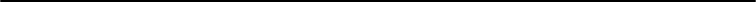 CALL MEETING TO ORDERASCERTAINMENT OF QUORUMA majority quorum must be established to hold a bona fide meeting3.  CORRECTIONS TO THE MINUTESThe Body will discuss and correct minutes from previous meetings.a. The Body will consider the approval of unapproved minutes from the meeting held on 04/22/20224.  PUBLIC COMMENTThis segment of the meeting is reserved for persons desiring to address the Body on any matter of concern that is not stated on the agenda. A time limit of three (3) minutes per speaker and fifteen (15) minutes per topic shall be observed. The law does not permit any action to be taken, nor extended discussion of any items not on the agenda. The Body may briefly respond to statements made or questions posed, however, for further information, please contact the BCSGA Vice President for the item of discussion to be placed on a future agenda. (Brown Act§54954.3)a. Introduction of meeting attendeesb. CapK Volunteer Opportunities 5.  REPORTS OF THE ASSOCIATIONThe chair shall recognize any officer of the association, including the BCSGA Advisor, to offer a report on official activities since the previous meeting and make any summary announcements deemed necessary for no longer than three minutes, save the advisor, who has infinite time.Director of Student Organizations, Sonoma Ball BCSGA Advisor, Nicole Alvarez6.  NEW BUSINESS       Items listed have not already been discussed once and thus are considered for approval by the bodyReview of Dept of Student Orgs & ICC Sections of the Cobra.Review of Org Renewal & Application ProcessIntroduction of SOF grant manager. 7.  ANNOUNCEMENTS          The Chair shall recognize in turn BCSGA Officers requesting the floor for a period not to exceed one minute8.  ADJOURNMENT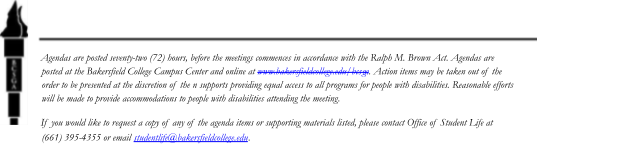 